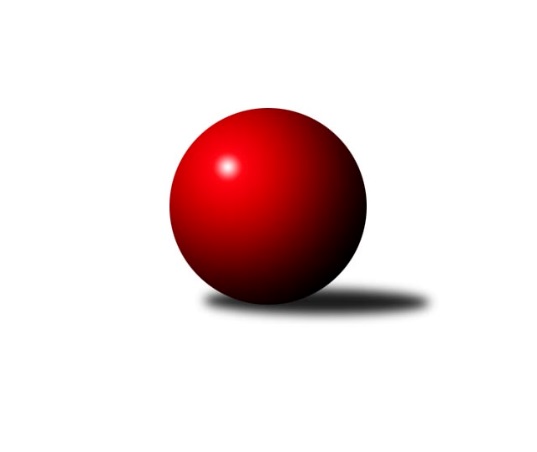 Č.30Ročník 2016/2017	9.5.2024 Mistrovství Prahy 1 2016/2017Statistika 30. kolaTabulka družstev:		družstvo	záp	výh	rem	proh	skore	sety	průměr	body	plné	dorážka	chyby	1.	SC Radotín A	28	23	0	5	330 : 118 	(224.5 : 111.5)	2506	46	1725	781	29.2	2.	TJ Praga Praha A	28	21	3	4	302 : 146 	(212.5 : 123.5)	2470	45	1694	776	36.4	3.	SK Uhelné sklady Praha A	28	18	1	9	266 : 182 	(186.5 : 149.5)	2415	37	1680	734	37.4	4.	TJ Astra Zahradní Město A	28	16	2	10	237 : 211 	(169.5 : 166.5)	2426	34	1702	725	43	5.	VSK ČVUT Praha A	28	14	3	11	231 : 217 	(170.0 : 166.0)	2429	31	1691	737	41.8	6.	SK Meteor Praha A	28	15	0	13	229 : 219 	(168.5 : 167.5)	2388	30	1676	712	38.6	7.	KK Konstruktiva Praha  C	28	14	0	14	236 : 212 	(182.5 : 153.5)	2414	28	1675	739	40.8	8.	Sokol Kobylisy A	28	12	0	16	220 : 228 	(173.5 : 162.5)	2382	24	1675	707	41.6	9.	SK Žižkov Praha B	28	11	2	15	207 : 241 	(161.5 : 174.5)	2398	24	1686	712	41.4	10.	TJ Sokol Rudná A	28	11	1	16	208 : 240 	(158.5 : 177.5)	2404	23	1694	709	48.9	11.	PSK Union Praha B	28	11	1	16	187 : 261 	(154.5 : 181.5)	2395	23	1686	709	40	12.	SK Žižkov Praha C	28	9	2	17	184 : 264 	(143.0 : 193.0)	2382	20	1673	708	46	13.	SK Uhelné sklady Praha B	28	9	1	18	204 : 244 	(155.5 : 180.5)	2394	19	1684	710	40.7	14.	KK Slavia Praha B	28	9	1	18	166 : 282 	(140.0 : 196.0)	2350	19	1640	709	42.2	15.	KK Dopravní podniky Praha A	28	8	1	19	153 : 295 	(119.5 : 216.5)	2303	17	1613	690	51.4Tabulka doma:		družstvo	záp	výh	rem	proh	skore	sety	průměr	body	maximum	minimum	1.	SK Meteor Praha A	14	14	0	0	168 : 56 	(107.0 : 61.0)	2634	28	2697	2575	2.	SK Uhelné sklady Praha A	14	13	1	0	172 : 52 	(111.5 : 56.5)	2515	27	2604	2412	3.	SC Radotín A	14	13	0	1	184 : 40 	(123.0 : 45.0)	2513	26	2600	2437	4.	TJ Praga Praha A	14	13	0	1	178 : 46 	(117.5 : 50.5)	2416	26	2506	2355	5.	TJ Astra Zahradní Město A	14	11	2	1	151 : 73 	(100.5 : 67.5)	2464	24	2559	2383	6.	KK Konstruktiva Praha  C	14	12	0	2	149 : 75 	(105.0 : 63.0)	2556	24	2675	2459	7.	Sokol Kobylisy A	14	10	0	4	148 : 76 	(107.5 : 60.5)	2369	20	2425	2280	8.	VSK ČVUT Praha A	14	9	0	5	132 : 92 	(94.5 : 73.5)	2518	18	2641	2396	9.	SK Žižkov Praha C	14	8	1	5	124 : 100 	(87.5 : 80.5)	2519	17	2620	2403	10.	KK Slavia Praha B	14	8	1	5	118 : 106 	(88.5 : 79.5)	2442	17	2556	2344	11.	PSK Union Praha B	14	8	1	5	117 : 107 	(87.5 : 80.5)	2389	17	2498	2287	12.	KK Dopravní podniky Praha A	14	8	1	5	111 : 113 	(74.0 : 94.0)	2302	17	2362	2213	13.	SK Uhelné sklady Praha B	14	8	0	6	130 : 94 	(87.0 : 81.0)	2461	16	2509	2366	14.	SK Žižkov Praha B	14	7	1	6	116 : 108 	(86.5 : 81.5)	2509	15	2621	2430	15.	TJ Sokol Rudná A	14	6	1	7	114 : 110 	(86.0 : 82.0)	2382	13	2485	2281Tabulka venku:		družstvo	záp	výh	rem	proh	skore	sety	průměr	body	maximum	minimum	1.	SC Radotín A	14	10	0	4	146 : 78 	(101.5 : 66.5)	2506	20	2635	2384	2.	TJ Praga Praha A	14	8	3	3	124 : 100 	(95.0 : 73.0)	2475	19	2642	2286	3.	VSK ČVUT Praha A	14	5	3	6	99 : 125 	(75.5 : 92.5)	2421	13	2639	2262	4.	SK Uhelné sklady Praha A	14	5	0	9	94 : 130 	(75.0 : 93.0)	2414	10	2564	2259	5.	TJ Sokol Rudná A	14	5	0	9	94 : 130 	(72.5 : 95.5)	2405	10	2608	2190	6.	TJ Astra Zahradní Město A	14	5	0	9	86 : 138 	(69.0 : 99.0)	2423	10	2675	2284	7.	SK Žižkov Praha B	14	4	1	9	91 : 133 	(75.0 : 93.0)	2401	9	2576	2226	8.	PSK Union Praha B	14	3	0	11	70 : 154 	(67.0 : 101.0)	2396	6	2583	2282	9.	KK Konstruktiva Praha  C	14	2	0	12	87 : 137 	(77.5 : 90.5)	2401	4	2592	2198	10.	Sokol Kobylisy A	14	2	0	12	72 : 152 	(66.0 : 102.0)	2383	4	2510	2261	11.	SK Uhelné sklady Praha B	14	1	1	12	74 : 150 	(68.5 : 99.5)	2392	3	2649	2180	12.	SK Žižkov Praha C	14	1	1	12	60 : 164 	(55.5 : 112.5)	2373	3	2480	2170	13.	SK Meteor Praha A	14	1	0	13	61 : 163 	(61.5 : 106.5)	2365	2	2482	2265	14.	KK Slavia Praha B	14	1	0	13	48 : 176 	(51.5 : 116.5)	2348	2	2561	2206	15.	KK Dopravní podniky Praha A	14	0	0	14	42 : 182 	(45.5 : 122.5)	2303	0	2530	1950Tabulka podzimní části:		družstvo	záp	výh	rem	proh	skore	sety	průměr	body	doma	venku	1.	TJ Praga Praha A	14	10	1	3	146 : 78 	(103.5 : 64.5)	2492	21 	6 	0 	0 	4 	1 	3	2.	SK Uhelné sklady Praha A	14	9	1	4	136 : 88 	(95.5 : 72.5)	2401	19 	6 	1 	0 	3 	0 	4	3.	SC Radotín A	14	9	0	5	146 : 78 	(99.5 : 68.5)	2519	18 	6 	0 	1 	3 	0 	4	4.	Sokol Kobylisy A	14	8	0	6	129 : 95 	(95.0 : 73.0)	2424	16 	6 	0 	1 	2 	0 	5	5.	SK Meteor Praha A	14	8	0	6	124 : 100 	(90.0 : 78.0)	2425	16 	7 	0 	0 	1 	0 	6	6.	VSK ČVUT Praha A	14	7	2	5	119 : 105 	(88.5 : 79.5)	2463	16 	5 	0 	2 	2 	2 	3	7.	TJ Astra Zahradní Město A	14	7	1	6	114 : 110 	(83.0 : 85.0)	2431	15 	6 	1 	0 	1 	0 	6	8.	TJ Sokol Rudná A	14	7	0	7	117 : 107 	(88.5 : 79.5)	2415	14 	3 	0 	5 	4 	0 	2	9.	SK Žižkov Praha B	14	6	2	6	108 : 116 	(79.0 : 89.0)	2410	14 	5 	1 	1 	1 	1 	5	10.	KK Konstruktiva Praha  C	14	6	0	8	104 : 120 	(82.0 : 86.0)	2416	12 	5 	0 	2 	1 	0 	6	11.	SK Uhelné sklady Praha B	14	5	0	9	100 : 124 	(79.5 : 88.5)	2338	10 	4 	0 	3 	1 	0 	6	12.	SK Žižkov Praha C	14	4	2	8	91 : 133 	(66.5 : 101.5)	2384	10 	3 	1 	3 	1 	1 	5	13.	KK Slavia Praha B	14	5	0	9	86 : 138 	(76.0 : 92.0)	2352	10 	5 	0 	2 	0 	0 	7	14.	KK Dopravní podniky Praha A	14	5	0	9	77 : 147 	(58.0 : 110.0)	2305	10 	5 	0 	2 	0 	0 	7	15.	PSK Union Praha B	14	4	1	9	83 : 141 	(75.5 : 92.5)	2361	9 	3 	1 	3 	1 	0 	6Tabulka jarní části:		družstvo	záp	výh	rem	proh	skore	sety	průměr	body	doma	venku	1.	SC Radotín A	14	14	0	0	184 : 40 	(125.0 : 43.0)	2511	28 	7 	0 	0 	7 	0 	0 	2.	TJ Praga Praha A	14	11	2	1	156 : 68 	(109.0 : 59.0)	2458	24 	7 	0 	1 	4 	2 	0 	3.	TJ Astra Zahradní Město A	14	9	1	4	123 : 101 	(86.5 : 81.5)	2442	19 	5 	1 	1 	4 	0 	3 	4.	SK Uhelné sklady Praha A	14	9	0	5	130 : 94 	(91.0 : 77.0)	2441	18 	7 	0 	0 	2 	0 	5 	5.	KK Konstruktiva Praha  C	14	8	0	6	132 : 92 	(100.5 : 67.5)	2446	16 	7 	0 	0 	1 	0 	6 	6.	VSK ČVUT Praha A	14	7	1	6	112 : 112 	(81.5 : 86.5)	2416	15 	4 	0 	3 	3 	1 	3 	7.	SK Meteor Praha A	14	7	0	7	105 : 119 	(78.5 : 89.5)	2389	14 	7 	0 	0 	0 	0 	7 	8.	PSK Union Praha B	14	7	0	7	104 : 120 	(79.0 : 89.0)	2428	14 	5 	0 	2 	2 	0 	5 	9.	SK Žižkov Praha B	14	5	0	9	99 : 125 	(82.5 : 85.5)	2402	10 	2 	0 	5 	3 	0 	4 	10.	SK Žižkov Praha C	14	5	0	9	93 : 131 	(76.5 : 91.5)	2396	10 	5 	0 	2 	0 	0 	7 	11.	SK Uhelné sklady Praha B	14	4	1	9	104 : 120 	(76.0 : 92.0)	2471	9 	4 	0 	3 	0 	1 	6 	12.	TJ Sokol Rudná A	14	4	1	9	91 : 133 	(70.0 : 98.0)	2400	9 	3 	1 	2 	1 	0 	7 	13.	KK Slavia Praha B	14	4	1	9	80 : 144 	(64.0 : 104.0)	2362	9 	3 	1 	3 	1 	0 	6 	14.	Sokol Kobylisy A	14	4	0	10	91 : 133 	(78.5 : 89.5)	2335	8 	4 	0 	3 	0 	0 	7 	15.	KK Dopravní podniky Praha A	14	3	1	10	76 : 148 	(61.5 : 106.5)	2309	7 	3 	1 	3 	0 	0 	7 Zisk bodů pro družstvo:		jméno hráče	družstvo	body	zápasy	v %	dílčí body	sety	v %	1.	Rostislav Kašpar 	TJ Praga Praha A 	48	/	27	(89%)		/		(%)	2.	Martin Pondělíček 	SC Radotín A 	48	/	28	(86%)		/		(%)	3.	Pavel Červinka 	Sokol Kobylisy A 	47	/	27	(87%)		/		(%)	4.	Adam Vejvoda 	VSK ČVUT Praha A 	44	/	27	(81%)		/		(%)	5.	Antonín Knobloch 	SK Uhelné sklady Praha A 	42	/	27	(78%)		/		(%)	6.	Pavel Dvořák 	SC Radotín A 	42	/	28	(75%)		/		(%)	7.	Vladimír Zdražil 	SC Radotín A 	40	/	27	(74%)		/		(%)	8.	Robert Asimus 	SC Radotín A 	40	/	28	(71%)		/		(%)	9.	David Kašpar 	TJ Praga Praha A 	38	/	26	(73%)		/		(%)	10.	Miroslav Míchal 	SK Uhelné sklady Praha B 	36	/	22	(82%)		/		(%)	11.	Miloslav Všetečka 	SK Žižkov Praha B 	36	/	24	(75%)		/		(%)	12.	Martin Novák 	SK Uhelné sklady Praha A 	36	/	26	(69%)		/		(%)	13.	Jan Neckář 	SK Žižkov Praha B 	36	/	26	(69%)		/		(%)	14.	Petr Dvořák 	SC Radotín A 	36	/	27	(67%)		/		(%)	15.	Zdeněk Barcal 	SK Meteor Praha A 	36	/	28	(64%)		/		(%)	16.	Karel Mašek 	Sokol Kobylisy A 	35	/	28	(63%)		/		(%)	17.	Karel Hybš 	KK Konstruktiva Praha  C 	34	/	23	(74%)		/		(%)	18.	Zbyněk Sedlák 	SK Uhelné sklady Praha A 	34	/	24	(71%)		/		(%)	19.	Martin Lukáš 	SK Žižkov Praha B 	34	/	26	(65%)		/		(%)	20.	Pavel Forman 	KK Slavia Praha B 	34	/	27	(63%)		/		(%)	21.	Lubomír Chudoba 	Sokol Kobylisy A 	34	/	27	(63%)		/		(%)	22.	Jaroslav Vondrák 	KK Dopravní podniky Praha A 	34	/	27	(63%)		/		(%)	23.	Pavel Váňa 	SK Žižkov Praha C 	33	/	28	(59%)		/		(%)	24.	Jaroslav Kourek 	TJ Praga Praha A 	32	/	25	(64%)		/		(%)	25.	Petr Tepličanec 	KK Konstruktiva Praha  C 	30	/	19	(79%)		/		(%)	26.	Michal Ostatnický 	KK Konstruktiva Praha  C 	30	/	24	(63%)		/		(%)	27.	Jiří Piskáček 	VSK ČVUT Praha A 	30	/	26	(58%)		/		(%)	28.	Jindra Pokorná 	SK Meteor Praha A 	30	/	27	(56%)		/		(%)	29.	Radek Fiala 	TJ Astra Zahradní Město A 	30	/	27	(56%)		/		(%)	30.	Jaroslav Žítek 	Sokol Kobylisy A 	30	/	28	(54%)		/		(%)	31.	Pavel Strnad 	TJ Sokol Rudná A 	30	/	28	(54%)		/		(%)	32.	Petr Míchal 	SK Uhelné sklady Praha B 	29	/	21	(69%)		/		(%)	33.	Anna Sailerová 	SK Žižkov Praha B 	29	/	25	(58%)		/		(%)	34.	Petr Barchánek 	KK Konstruktiva Praha  C 	29	/	25	(58%)		/		(%)	35.	Pavel Plachý 	SK Meteor Praha A 	29	/	27	(54%)		/		(%)	36.	Jaromír Fabián 	SK Žižkov Praha C 	29	/	28	(52%)		/		(%)	37.	Milan Komorník 	TJ Praga Praha A 	28	/	21	(67%)		/		(%)	38.	Pavel Janoušek 	TJ Praga Praha A 	28	/	23	(61%)		/		(%)	39.	Marek Šveda 	TJ Astra Zahradní Město A 	28	/	25	(56%)		/		(%)	40.	Pavel Jahelka 	VSK ČVUT Praha A 	28	/	26	(54%)		/		(%)	41.	Daniel Veselý 	TJ Astra Zahradní Město A 	28	/	26	(54%)		/		(%)	42.	Josef Kučera 	SK Meteor Praha A 	28	/	26	(54%)		/		(%)	43.	Vlastimil Bachor 	TJ Sokol Rudná A 	27	/	21	(64%)		/		(%)	44.	Hana Křemenová 	SK Žižkov Praha C 	27	/	24	(56%)		/		(%)	45.	Tomáš Hroza 	TJ Astra Zahradní Město A 	26	/	26	(50%)		/		(%)	46.	Vlastimil Bočánek 	SK Uhelné sklady Praha B 	25	/	20	(63%)		/		(%)	47.	Pavel Moravec 	PSK Union Praha B 	25	/	26	(48%)		/		(%)	48.	Jiří Spěváček 	TJ Sokol Rudná A 	24	/	21	(57%)		/		(%)	49.	Tomáš Dvořák 	SK Uhelné sklady Praha A 	24	/	22	(55%)		/		(%)	50.	Jiří Ujhelyi 	SC Radotín A 	24	/	23	(52%)		/		(%)	51.	Petr Kašpar 	TJ Praga Praha A 	24	/	24	(50%)		/		(%)	52.	Markéta Míchalová 	SK Uhelné sklady Praha B 	24	/	24	(50%)		/		(%)	53.	Josef Tesař 	SK Meteor Praha A 	24	/	25	(48%)		/		(%)	54.	Jan Hloušek 	SK Uhelné sklady Praha A 	24	/	25	(48%)		/		(%)	55.	Tomáš Rybka 	KK Slavia Praha B 	24	/	28	(43%)		/		(%)	56.	Jarmila Fremrová 	PSK Union Praha B 	23	/	28	(41%)		/		(%)	57.	Tomáš Kazimour 	SK Žižkov Praha C 	22	/	23	(48%)		/		(%)	58.	Martin Khol 	PSK Union Praha B 	22	/	24	(46%)		/		(%)	59.	Miroslav Kochánek 	VSK ČVUT Praha A 	22	/	25	(44%)		/		(%)	60.	Roman Tumpach 	SK Uhelné sklady Praha B 	22	/	27	(41%)		/		(%)	61.	Miroslav Klement 	KK Konstruktiva Praha  C 	20	/	24	(42%)		/		(%)	62.	Pavlína Kašparová 	PSK Union Praha B 	20	/	25	(40%)		/		(%)	63.	Lidmila Fořtová 	KK Slavia Praha B 	20	/	26	(38%)		/		(%)	64.	Jaromír Bok 	TJ Sokol Rudná A 	19	/	25	(38%)		/		(%)	65.	Jaroslav Dryák 	TJ Astra Zahradní Město A 	19	/	27	(35%)		/		(%)	66.	Tomáš Doležal 	TJ Astra Zahradní Město A 	18	/	20	(45%)		/		(%)	67.	Karel Novotný 	TJ Sokol Rudná A 	18	/	21	(43%)		/		(%)	68.	Bohumil Bazika 	SK Uhelné sklady Praha A 	18	/	22	(41%)		/		(%)	69.	Milan Vejvoda 	VSK ČVUT Praha A 	17	/	27	(31%)		/		(%)	70.	Jiří Ludvík 	KK Dopravní podniky Praha A 	17	/	27	(31%)		/		(%)	71.	Pavel Kantner 	PSK Union Praha B 	17	/	27	(31%)		/		(%)	72.	Josef Jurášek 	SK Meteor Praha A 	16	/	25	(32%)		/		(%)	73.	Josef Gebr 	SK Žižkov Praha B 	16	/	26	(31%)		/		(%)	74.	Jiří Novotný 	KK Konstruktiva Praha  C 	15	/	21	(36%)		/		(%)	75.	Petr Zelenka 	TJ Sokol Rudná A 	14	/	11	(64%)		/		(%)	76.	Jiří Tala 	KK Slavia Praha B 	14	/	12	(58%)		/		(%)	77.	Jan Mařánek 	TJ Sokol Rudná A 	14	/	20	(35%)		/		(%)	78.	Samuel Fujko 	KK Konstruktiva Praha  C 	14	/	23	(30%)		/		(%)	79.	Jan Novák 	KK Dopravní podniky Praha A 	14	/	23	(30%)		/		(%)	80.	Petr Soukup 	KK Dopravní podniky Praha A 	14	/	28	(25%)		/		(%)	81.	Petr Opatovský 	SK Žižkov Praha C 	13	/	27	(24%)		/		(%)	82.	Jiří Sládek 	KK Slavia Praha B 	12	/	11	(55%)		/		(%)	83.	Jan Knyttl 	VSK ČVUT Praha A 	12	/	11	(55%)		/		(%)	84.	Miroslav Kopal 	SK Uhelné sklady Praha A 	12	/	13	(46%)		/		(%)	85.	Pavel Černý 	SK Uhelné sklady Praha B 	11	/	14	(39%)		/		(%)	86.	Radovan Šimůnek 	TJ Astra Zahradní Město A 	10	/	9	(56%)		/		(%)	87.	Štěpán Kandl 	KK Dopravní podniky Praha A 	10	/	14	(36%)		/		(%)	88.	Karel Kohout 	TJ Sokol Rudná A 	10	/	15	(33%)		/		(%)	89.	Vladimír Kohout 	Sokol Kobylisy A 	10	/	24	(21%)		/		(%)	90.	Václav Bouchal 	PSK Union Praha B 	8	/	5	(80%)		/		(%)	91.	Vladimír Škrabal 	SK Žižkov Praha C 	8	/	8	(50%)		/		(%)	92.	Michal Bartoš 	TJ Praga Praha A 	8	/	14	(29%)		/		(%)	93.	Anna Neckařová 	KK Dopravní podniky Praha A 	8	/	16	(25%)		/		(%)	94.	Adam Rajnoch 	SK Uhelné sklady Praha B 	8	/	19	(21%)		/		(%)	95.	Evžen Bartaloš 	SK Žižkov Praha B 	8	/	25	(16%)		/		(%)	96.	Ladislav Kroužel 	Sokol Kobylisy A 	8	/	27	(15%)		/		(%)	97.	Jiří Mudra 	SK Uhelné sklady Praha B 	7	/	12	(29%)		/		(%)	98.	Milan Mareš ml.	KK Slavia Praha B 	6	/	3	(100%)		/		(%)	99.	Pavel Novák 	PSK Union Praha B 	6	/	3	(100%)		/		(%)	100.	Vojtěch Vojtíšek 	Sokol Kobylisy A 	6	/	5	(60%)		/		(%)	101.	David Knoll 	VSK ČVUT Praha A 	6	/	5	(60%)		/		(%)	102.	Miroslav Plachý 	SK Uhelné sklady Praha A 	6	/	6	(50%)		/		(%)	103.	Radek Kneř 	SC Radotín A 	6	/	6	(50%)		/		(%)	104.	Pavel Jakubík 	PSK Union Praha B 	6	/	7	(43%)		/		(%)	105.	Jiří Brada 	KK Dopravní podniky Praha A 	6	/	7	(43%)		/		(%)	106.	Petr Moravec 	PSK Union Praha B 	6	/	8	(38%)		/		(%)	107.	Jiří Škoda 	VSK ČVUT Praha A 	6	/	8	(38%)		/		(%)	108.	Nikola Zuzánková 	KK Slavia Praha B 	6	/	11	(27%)		/		(%)	109.	Miluše Kohoutová 	TJ Sokol Rudná A 	4	/	2	(100%)		/		(%)	110.	Miloslav Dušek 	SK Uhelné sklady Praha A 	4	/	3	(67%)		/		(%)	111.	Lenka Špačková 	SK Žižkov Praha C 	4	/	3	(67%)		/		(%)	112.	Petr Stoklasa 	KK Dopravní podniky Praha A 	4	/	4	(50%)		/		(%)	113.	Michal Vorlíček 	PSK Union Praha B 	4	/	4	(50%)		/		(%)	114.	Vladimír Vošický 	SK Meteor Praha A 	4	/	6	(33%)		/		(%)	115.	Michal Fořt 	KK Slavia Praha B 	4	/	13	(15%)		/		(%)	116.	Jan Špinka 	SK Žižkov Praha C 	4	/	14	(14%)		/		(%)	117.	Tomáš Tejnor 	KK Slavia Praha B 	4	/	18	(11%)		/		(%)	118.	František Rusin 	TJ Astra Zahradní Město A 	2	/	1	(100%)		/		(%)	119.	Luboš Kocmich 	VSK ČVUT Praha A 	2	/	1	(100%)		/		(%)	120.	Michal Matyska 	Sokol Kobylisy A 	2	/	1	(100%)		/		(%)	121.	Radek Pauk 	SC Radotín A 	2	/	1	(100%)		/		(%)	122.	Šarlota Smutná 	KK Konstruktiva Praha  C 	2	/	1	(100%)		/		(%)	123.	Pavel Ludvík 	KK Dopravní podniky Praha A 	2	/	1	(100%)		/		(%)	124.	Naďa Elstnerová 	PSK Union Praha B 	2	/	1	(100%)		/		(%)	125.	Jaroslav Pleticha ml.	KK Konstruktiva Praha  C 	2	/	1	(100%)		/		(%)	126.	Miloslav Fous 	PSK Union Praha B 	2	/	1	(100%)		/		(%)	127.	Petr Štich 	SK Uhelné sklady Praha B 	2	/	2	(50%)		/		(%)	128.	Marek Sedlák 	TJ Astra Zahradní Město A 	2	/	2	(50%)		/		(%)	129.	Milan Švarc 	KK Dopravní podniky Praha A 	2	/	2	(50%)		/		(%)	130.	Josef Málek 	KK Dopravní podniky Praha A 	2	/	2	(50%)		/		(%)	131.	Vladimír Dvořák 	SK Meteor Praha A 	2	/	2	(50%)		/		(%)	132.	Jiří Tencar 	VSK ČVUT Praha A 	2	/	2	(50%)		/		(%)	133.	Jitka Runtschová 	PSK Union Praha B 	2	/	2	(50%)		/		(%)	134.	Martin Kovář 	TJ Praga Praha A 	2	/	2	(50%)		/		(%)	135.	Miroslav Tomeš 	KK Dopravní podniky Praha A 	2	/	2	(50%)		/		(%)	136.	Tomáš Smékal 	TJ Praga Praha A 	2	/	2	(50%)		/		(%)	137.	Jindřich Habada 	KK Dopravní podniky Praha A 	2	/	2	(50%)		/		(%)	138.	Zbyněk Lébl 	KK Konstruktiva Praha  C 	2	/	3	(33%)		/		(%)	139.	Josef Kocan 	KK Slavia Praha B 	2	/	3	(33%)		/		(%)	140.	Petr Kšír 	TJ Praga Praha A 	2	/	3	(33%)		/		(%)	141.	Richard Glas 	VSK ČVUT Praha A 	2	/	4	(25%)		/		(%)	142.	Josef Mach 	PSK Union Praha B 	2	/	5	(20%)		/		(%)	143.	Tomáš Pokorný 	SK Žižkov Praha C 	2	/	7	(14%)		/		(%)	144.	Martin Štochl 	KK Dopravní podniky Praha A 	0	/	1	(0%)		/		(%)	145.	Jiří Váňa 	SK Žižkov Praha C 	0	/	1	(0%)		/		(%)	146.	Hana Hájková 	KK Slavia Praha B 	0	/	1	(0%)		/		(%)	147.	Miroslav Málek 	KK Dopravní podniky Praha A 	0	/	1	(0%)		/		(%)	148.	Roman Mrvík 	TJ Astra Zahradní Město A 	0	/	1	(0%)		/		(%)	149.	Antonín Švarc 	KK Dopravní podniky Praha A 	0	/	1	(0%)		/		(%)	150.	Martin Jelínek 	TJ Praga Praha A 	0	/	1	(0%)		/		(%)	151.	Jiří Kryda st.	KK Slavia Praha B 	0	/	1	(0%)		/		(%)	152.	Zuzana Edlmannová 	SK Meteor Praha A 	0	/	1	(0%)		/		(%)	153.	Zdeněk Boháč 	SK Meteor Praha A 	0	/	1	(0%)		/		(%)	154.	Tomáš Rejpal 	VSK ČVUT Praha A 	0	/	1	(0%)		/		(%)	155.	Milan Mareš st.	KK Slavia Praha B 	0	/	1	(0%)		/		(%)	156.	Karel Mesány 	SK Žižkov Praha B 	0	/	1	(0%)		/		(%)	157.	Karel Kochánek 	VSK ČVUT Praha A 	0	/	1	(0%)		/		(%)	158.	Vladimír Tala 	KK Slavia Praha B 	0	/	1	(0%)		/		(%)	159.	Jiří Kryda ml.	KK Slavia Praha B 	0	/	1	(0%)		/		(%)	160.	Pavel Baroch 	PSK Union Praha B 	0	/	1	(0%)		/		(%)	161.	Lubomír Čech 	KK Dopravní podniky Praha A 	0	/	1	(0%)		/		(%)	162.	Libuše Zichová 	KK Konstruktiva Praha  C 	0	/	1	(0%)		/		(%)	163.	František Vondráček 	KK Konstruktiva Praha  C 	0	/	1	(0%)		/		(%)	164.	Karel Sedláček 	PSK Union Praha B 	0	/	1	(0%)		/		(%)	165.	Zdeněk Fůra 	Sokol Kobylisy A 	0	/	1	(0%)		/		(%)	166.	Michal Truksa 	SK Žižkov Praha C 	0	/	2	(0%)		/		(%)	167.	Jindra Kafková 	SK Uhelné sklady Praha B 	0	/	2	(0%)		/		(%)	168.	Michal Kocan 	KK Slavia Praha B 	0	/	3	(0%)		/		(%)	169.	Jakub Vodička 	TJ Astra Zahradní Město A 	0	/	3	(0%)		/		(%)	170.	Dana Školová 	SK Uhelné sklady Praha B 	0	/	3	(0%)		/		(%)	171.	Ladislav Vachule 	TJ Sokol Rudná A 	0	/	4	(0%)		/		(%)	172.	Martin Tožička 	SK Žižkov Praha B 	0	/	4	(0%)		/		(%)	173.	Tomáš Kuneš 	VSK ČVUT Praha A 	0	/	4	(0%)		/		(%)	174.	Marek Fritsch 	KK Slavia Praha B 	0	/	8	(0%)		/		(%)	175.	Deno Klos 	KK Dopravní podniky Praha A 	0	/	8	(0%)		/		(%)	176.	Karel Bubeníček 	SK Žižkov Praha B 	0	/	13	(0%)		/		(%)Průměry na kuželnách:		kuželna	průměr	plné	dorážka	chyby	výkon na hráče	1.	Meteor, 1-2	2589	1778	811	34.3	(431.6)	2.	SK Žižkov Praha, 3-4	2503	1738	764	43.1	(417.2)	3.	KK Konstruktiva Praha, 1-6	2491	1736	754	47.2	(415.2)	4.	KK Slavia Praha, 1-4	2481	1721	759	40.7	(413.6)	5.	Zvon, 1-2	2456	1695	760	34.3	(409.4)	6.	Zahr. Město, 1-2	2435	1703	731	42.3	(405.9)	7.	Radotín, 1-4	2429	1687	742	40.2	(404.9)	8.	PSK Union Praha, 1-4	2388	1662	726	34.6	(398.1)	9.	TJ Sokol Rudná, 1-2	2382	1682	700	52.7	(397.0)	10.	Kobylisy, 1-2	2340	1639	700	43.1	(390.0)	11.	Karlov, 1-2	2338	1638	700	47.9	(389.8)	12.	SK Žižkov, 1-2	2319	1628	691	43.3	(386.6)	13.	- volno -, 1-4	0	0	0	0.0	(0.0)Nejlepší výkony na kuželnách:Meteor, 1-2SK Meteor Praha A	2697	8. kolo	Jindra Pokorná 	SK Meteor Praha A	494	8. koloSK Meteor Praha A	2684	12. kolo	Martin Novák 	SK Uhelné sklady Praha A	487	22. koloSK Meteor Praha A	2682	24. kolo	Zdeněk Barcal 	SK Meteor Praha A	485	24. koloSK Meteor Praha A	2673	28. kolo	Michal Ostatnický 	KK Konstruktiva Praha  C	483	18. koloSK Meteor Praha A	2667	22. kolo	Jaroslav Kourek 	TJ Praga Praha A	478	8. koloSK Meteor Praha A	2656	14. kolo	Petr Míchal 	SK Uhelné sklady Praha B	478	28. koloSK Meteor Praha A	2656	6. kolo	Jindra Pokorná 	SK Meteor Praha A	477	12. koloSK Uhelné sklady Praha B	2649	28. kolo	Petr Tepličanec 	KK Konstruktiva Praha  C	476	18. koloTJ Praga Praha A	2634	8. kolo	Zdeněk Barcal 	SK Meteor Praha A	475	22. koloSK Meteor Praha A	2633	4. kolo	Pavel Plachý 	SK Meteor Praha A	472	30. koloSK Žižkov Praha, 3-4VSK ČVUT Praha A	2641	2. kolo	Adam Vejvoda 	VSK ČVUT Praha A	483	16. koloVSK ČVUT Praha A	2622	29. kolo	Adam Vejvoda 	VSK ČVUT Praha A	481	2. koloVSK ČVUT Praha A	2594	18. kolo	Michal Ostatnický 	KK Konstruktiva Praha  C	475	16. koloPSK Union Praha B	2583	24. kolo	Rostislav Kašpar 	TJ Praga Praha A	473	6. koloSC Radotín A	2576	10. kolo	Milan Vejvoda 	VSK ČVUT Praha A	471	26. koloTJ Astra Zahradní Město A	2566	4. kolo	Daniel Veselý 	TJ Astra Zahradní Město A	467	4. koloTJ Sokol Rudná A	2553	22. kolo	Adam Vejvoda 	VSK ČVUT Praha A	467	29. koloVSK ČVUT Praha A	2550	16. kolo	Adam Vejvoda 	VSK ČVUT Praha A	464	22. koloVSK ČVUT Praha A	2544	26. kolo	Pavel Jahelka 	VSK ČVUT Praha A	462	2. koloKK Konstruktiva Praha  C	2541	16. kolo	Jan Knyttl 	VSK ČVUT Praha A	461	18. koloKK Konstruktiva Praha, 1-6KK Konstruktiva Praha  C	2675	30. kolo	Karel Hybš 	KK Konstruktiva Praha  C	487	26. koloTJ Praga Praha A	2625	10. kolo	Karel Mašek 	Sokol Kobylisy A	484	12. koloKK Konstruktiva Praha  C	2623	12. kolo	Michal Ostatnický 	KK Konstruktiva Praha  C	480	30. koloKK Konstruktiva Praha  C	2610	24. kolo	Jindra Pokorná 	SK Meteor Praha A	468	3. koloKK Konstruktiva Praha  C	2605	26. kolo	Jarmila Fremrová 	PSK Union Praha B	468	28. koloKK Konstruktiva Praha  C	2605	22. kolo	Karel Hybš 	KK Konstruktiva Praha  C	465	12. koloKK Konstruktiva Praha  C	2591	3. kolo	Miroslav Klement 	KK Konstruktiva Praha  C	464	30. koloKK Konstruktiva Praha  C	2581	19. kolo	Štěpán Kandl 	KK Dopravní podniky Praha A	463	17. koloVSK ČVUT Praha A	2581	1. kolo	Petr Tepličanec 	KK Konstruktiva Praha  C	463	24. koloKK Konstruktiva Praha  C	2574	8. kolo	Petr Tepličanec 	KK Konstruktiva Praha  C	463	30. koloKK Slavia Praha, 1-4TJ Astra Zahradní Město A	2675	24. kolo	Anna Sailerová 	SK Žižkov Praha B	497	24. koloTJ Praga Praha A	2642	26. kolo	Milan Komorník 	TJ Praga Praha A	495	26. koloVSK ČVUT Praha A	2639	17. kolo	Adam Vejvoda 	VSK ČVUT Praha A	483	17. koloSC Radotín A	2635	28. kolo	Miloslav Všetečka 	SK Žižkov Praha B	482	1. koloSK Žižkov Praha B	2621	24. kolo	Jiří Ludvík 	KK Dopravní podniky Praha A	479	3. koloSK Žižkov Praha C	2620	19. kolo	Jaromír Fabián 	SK Žižkov Praha C	478	19. koloSC Radotín A	2620	1. kolo	Petr Barchánek 	KK Konstruktiva Praha  C	474	21. koloSK Žižkov Praha B	2615	14. kolo	Hana Křemenová 	SK Žižkov Praha C	473	8. koloTJ Sokol Rudná A	2608	12. kolo	Jan Knyttl 	VSK ČVUT Praha A	472	17. koloSK Žižkov Praha C	2607	17. kolo	Miloslav Všetečka 	SK Žižkov Praha B	471	19. koloZvon, 1-2SK Uhelné sklady Praha A	2604	5. kolo	Martin Lukáš 	SK Žižkov Praha B	494	16. koloSK Uhelné sklady Praha A	2577	30. kolo	Antonín Knobloch 	SK Uhelné sklady Praha A	472	4. koloSC Radotín A	2572	24. kolo	Antonín Knobloch 	SK Uhelné sklady Praha A	471	7. koloTJ Praga Praha A	2560	14. kolo	Vlastimil Bočánek 	SK Uhelné sklady Praha B	469	29. koloSK Uhelné sklady Praha A	2558	14. kolo	Pavel Červinka 	Sokol Kobylisy A	467	22. koloSK Uhelné sklady Praha A	2553	27. kolo	Antonín Knobloch 	SK Uhelné sklady Praha A	466	5. koloSK Uhelné sklady Praha A	2536	11. kolo	Antonín Knobloch 	SK Uhelné sklady Praha A	463	21. koloTJ Praga Praha A	2529	20. kolo	Martin Lukáš 	SK Žižkov Praha B	460	25. koloSK Žižkov Praha B	2529	16. kolo	Martin Novák 	SK Uhelné sklady Praha A	460	3. koloSK Uhelné sklady Praha A	2525	19. kolo	Miloslav Všetečka 	SK Žižkov Praha B	458	16. koloZahr. Město, 1-2SC Radotín A	2572	17. kolo	Václav Bouchal 	PSK Union Praha B	458	1. koloTJ Astra Zahradní Město A	2559	21. kolo	Martin Pondělíček 	SC Radotín A	457	17. koloTJ Astra Zahradní Město A	2494	30. kolo	Marek Šveda 	TJ Astra Zahradní Město A	449	28. koloTJ Astra Zahradní Město A	2483	5. kolo	Vladimír Zdražil 	SC Radotín A	448	17. koloTJ Astra Zahradní Město A	2480	9. kolo	Marek Šveda 	TJ Astra Zahradní Město A	447	21. koloTJ Astra Zahradní Město A	2478	14. kolo	Tomáš Hroza 	TJ Astra Zahradní Město A	446	25. koloTJ Astra Zahradní Město A	2474	7. kolo	Robert Asimus 	SC Radotín A	445	17. koloTJ Astra Zahradní Město A	2474	1. kolo	Daniel Veselý 	TJ Astra Zahradní Město A	444	3. koloTJ Astra Zahradní Město A	2469	19. kolo	Radek Fiala 	TJ Astra Zahradní Město A	442	25. koloTJ Astra Zahradní Město A	2464	25. kolo	Marek Šveda 	TJ Astra Zahradní Město A	442	30. koloRadotín, 1-4SC Radotín A	2600	25. kolo	Pavel Červinka 	Sokol Kobylisy A	476	6. koloSC Radotín A	2589	15. kolo	Martin Pondělíček 	SC Radotín A	471	15. koloSC Radotín A	2562	18. kolo	Martin Pondělíček 	SC Radotín A	468	25. koloSC Radotín A	2550	2. kolo	Vladimír Zdražil 	SC Radotín A	461	25. koloSC Radotín A	2540	6. kolo	Martin Pondělíček 	SC Radotín A	458	6. koloSC Radotín A	2538	27. kolo	Martin Pondělíček 	SC Radotín A	457	22. koloSC Radotín A	2521	22. kolo	Pavel Dvořák 	SC Radotín A	455	15. koloSC Radotín A	2510	11. kolo	Martin Pondělíček 	SC Radotín A	453	27. koloSC Radotín A	2492	13. kolo	Petr Dvořák 	SC Radotín A	445	18. koloTJ Praga Praha A	2478	4. kolo	Martin Pondělíček 	SC Radotín A	445	2. koloPSK Union Praha, 1-4PSK Union Praha B	2498	7. kolo	Pavel Moravec 	PSK Union Praha B	455	7. koloSC Radotín A	2497	7. kolo	Pavel Strnad 	TJ Sokol Rudná A	453	4. koloTJ Sokol Rudná A	2479	4. kolo	Martin Pondělíček 	SC Radotín A	448	7. koloVSK ČVUT Praha A	2446	9. kolo	Martin Khol 	PSK Union Praha B	432	11. koloPSK Union Praha B	2445	11. kolo	Martin Khol 	PSK Union Praha B	432	23. koloSK Žižkov Praha C	2439	15. kolo	Rostislav Kašpar 	TJ Praga Praha A	432	18. koloPSK Union Praha B	2430	9. kolo	Vladimír Zdražil 	SC Radotín A	429	7. koloTJ Praga Praha A	2427	18. kolo	Tomáš Pokorný 	SK Žižkov Praha C	429	15. koloPSK Union Praha B	2424	27. kolo	Pavel Novák 	PSK Union Praha B	427	27. koloTJ Astra Zahradní Město A	2413	16. kolo	Jaromír Fabián 	SK Žižkov Praha C	427	15. koloTJ Sokol Rudná, 1-2TJ Sokol Rudná A	2485	25. kolo	Jiří Ludvík 	KK Dopravní podniky Praha A	474	23. koloKK Konstruktiva Praha  C	2465	11. kolo	Pavel Strnad 	TJ Sokol Rudná A	458	7. koloTJ Sokol Rudná A	2458	7. kolo	Karel Hybš 	KK Konstruktiva Praha  C	455	11. koloTJ Astra Zahradní Město A	2448	29. kolo	Pavel Červinka 	Sokol Kobylisy A	453	3. koloSokol Kobylisy A	2437	3. kolo	Pavel Moravec 	PSK Union Praha B	439	19. koloTJ Sokol Rudná A	2435	27. kolo	Pavel Forman 	KK Slavia Praha B	438	25. koloTJ Sokol Rudná A	2430	23. kolo	Jiří Spěváček 	TJ Sokol Rudná A	437	25. koloTJ Sokol Rudná A	2427	29. kolo	Vlastimil Bachor 	TJ Sokol Rudná A	433	15. koloKK Slavia Praha B	2427	25. kolo	Vlastimil Bachor 	TJ Sokol Rudná A	433	25. koloSC Radotín A	2420	5. kolo	Vojtěch Vojtíšek 	Sokol Kobylisy A	433	3. koloKobylisy, 1-2VSK ČVUT Praha A	2500	23. kolo	Jiří Piskáček 	VSK ČVUT Praha A	449	23. koloSokol Kobylisy A	2425	23. kolo	Pavel Červinka 	Sokol Kobylisy A	443	21. koloSokol Kobylisy A	2423	29. kolo	Pavel Červinka 	Sokol Kobylisy A	442	23. koloSC Radotín A	2421	21. kolo	Pavel Červinka 	Sokol Kobylisy A	439	2. koloSK Uhelné sklady Praha A	2419	16. kolo	Pavel Červinka 	Sokol Kobylisy A	436	5. koloSokol Kobylisy A	2416	18. kolo	Karel Mašek 	Sokol Kobylisy A	435	2. koloSokol Kobylisy A	2412	5. kolo	Jaroslav Žítek 	Sokol Kobylisy A	433	5. koloSokol Kobylisy A	2412	2. kolo	Pavel Červinka 	Sokol Kobylisy A	433	18. koloSokol Kobylisy A	2399	11. kolo	Antonín Knobloch 	SK Uhelné sklady Praha A	431	16. koloSokol Kobylisy A	2372	27. kolo	Jaroslav Žítek 	Sokol Kobylisy A	427	15. koloKarlov, 1-2TJ Praga Praha A	2506	13. kolo	Rostislav Kašpar 	TJ Praga Praha A	469	9. koloTJ Praga Praha A	2496	21. kolo	David Kašpar 	TJ Praga Praha A	461	21. koloTJ Praga Praha A	2474	9. kolo	Rostislav Kašpar 	TJ Praga Praha A	457	29. koloTJ Praga Praha A	2435	17. kolo	Rostislav Kašpar 	TJ Praga Praha A	455	19. koloTJ Praga Praha A	2430	27. kolo	Rostislav Kašpar 	TJ Praga Praha A	453	27. koloTJ Praga Praha A	2423	7. kolo	Rostislav Kašpar 	TJ Praga Praha A	450	25. koloTJ Praga Praha A	2420	23. kolo	Milan Komorník 	TJ Praga Praha A	447	13. koloTJ Praga Praha A	2415	11. kolo	Pavel Plachý 	SK Meteor Praha A	444	23. koloTJ Praga Praha A	2384	19. kolo	Rostislav Kašpar 	TJ Praga Praha A	442	17. koloSC Radotín A	2384	19. kolo	Rostislav Kašpar 	TJ Praga Praha A	439	13. koloSK Žižkov, 1-2SC Radotín A	2510	26. kolo	Martin Pondělíček 	SC Radotín A	433	26. koloTJ Praga Praha A	2414	22. kolo	David Kašpar 	TJ Praga Praha A	431	22. koloTJ Sokol Rudná A	2409	8. kolo	Pavel Forman 	KK Slavia Praha B	430	16. koloTJ Astra Zahradní Město A	2384	20. kolo	Jaromír Bok 	TJ Sokol Rudná A	428	8. koloKK Dopravní podniky Praha A	2362	16. kolo	Petr Soukup 	KK Dopravní podniky Praha A	426	10. koloKK Dopravní podniky Praha A	2356	10. kolo	Jaroslav Vondrák 	KK Dopravní podniky Praha A	425	26. koloKK Dopravní podniky Praha A	2355	26. kolo	Jiří Spěváček 	TJ Sokol Rudná A	422	8. koloKK Dopravní podniky Praha A	2342	28. kolo	Marek Šveda 	TJ Astra Zahradní Město A	421	20. koloSK Uhelné sklady Praha B	2340	12. kolo	Štěpán Kandl 	KK Dopravní podniky Praha A	420	16. koloVSK ČVUT Praha A	2338	28. kolo	Rostislav Kašpar 	TJ Praga Praha A	420	22. kolo- volno -, 1-4Četnost výsledků:	9.0 : 7.0	2x	8.0 : 8.0	9x	6.0 : 10.0	13x	5.0 : 11.0	1x	4.0 : 12.0	25x	3.0 : 13.0	1x	2.0 : 14.0	11x	16.0 : 0.0	9x	14.0 : 2.0	47x	13.0 : 3.0	3x	12.0 : 4.0	49x	11.0 : 5.0	5x	10.0 : 6.0	33x	0.0 : 16.0	2x